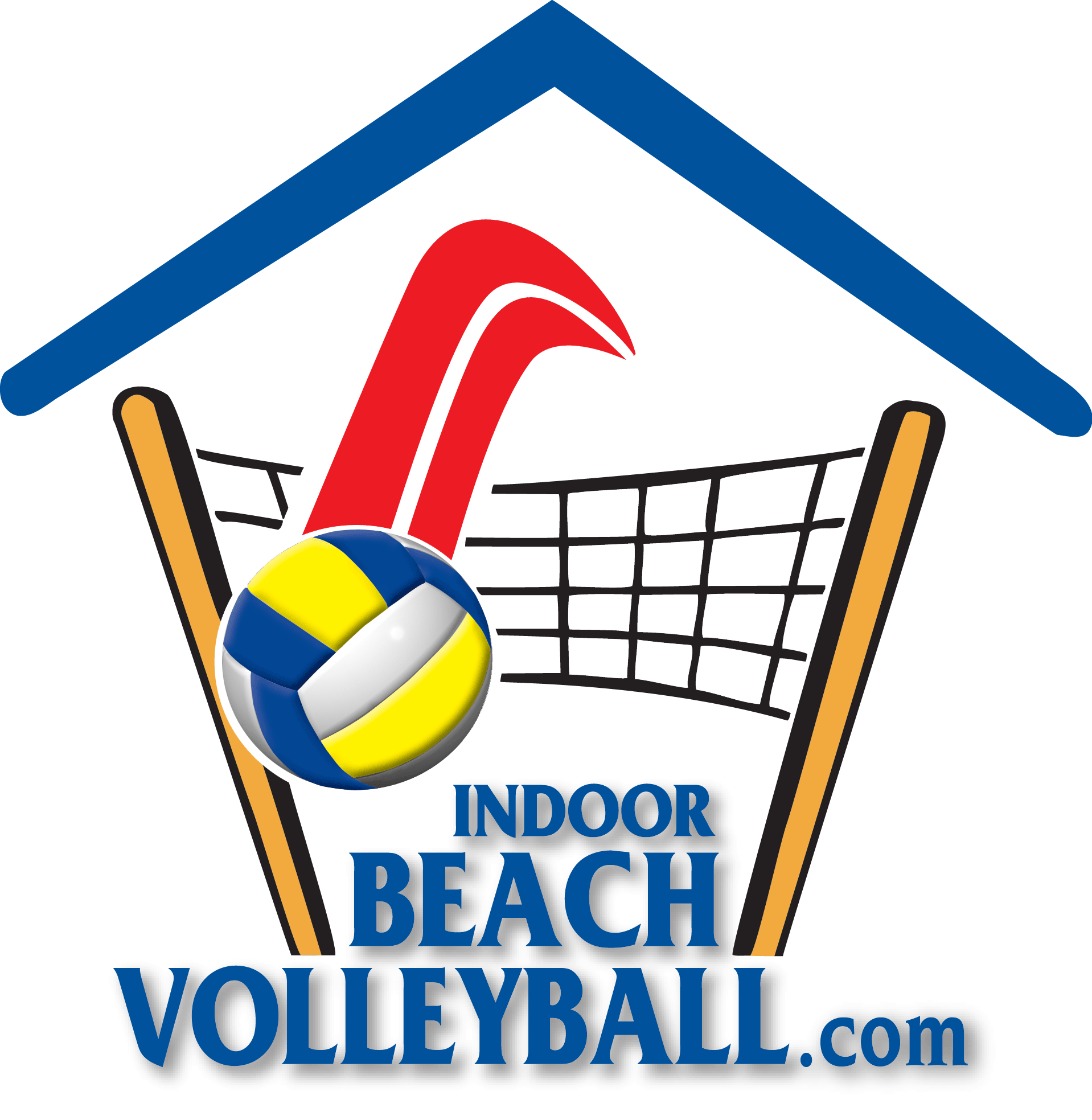 MIXED 11234Round
 TotalTotalOSSIE PARK141014175555MALAGA11111674545JOONDALUP1548113838BUNBURY77112525FREMANTLE11372121MANDURAH73102020CANNING VALE33399MIXED 21234Round TotalTotalOSSIE PARK11121574545MANDURAH1515174242JOONDALUP12113123838FREMANTLE87153030BUNBURY12772626CANNING VALE64152525MALAGA74452020LADIES 11234Round TotalTotalJOONDALUP111516155757OSSIE PARK16717165656MALAGA10316154444CANNING VALE615103131BUNBURY7331313FREMANTLE4341111MANDURAH3431010LADIES 21234Round TotalTotalOSSIE PARK111614155656FREMANTLE158174040MALAGA1631173737JOONDALUP3151263636CANNING VALE312153030MANDURAH8831919BUNBURY4331010MENS O’35S1234Round TotalTotalMALAGA181715156565OSSIE PARK141515166060JOONDALUP161114155656FREMANTLE4731414BUNBURY3431010MANDURAH3341010CANNING VALE33399LADIES O’35S1234Round TotalTotalJOONDALUP161717156565MALAGA91212164949BUNBURY 293172929OSSIE PARK138442929BUNBURY73142424CANNING VALE93112323MANDURAH3341010MENS 11234Round TotalTotalJOONDALUP151715156262MALAGA151515145959OSSIE PARK111415155555BUNBURY7331313MANDURAH3341010CANNINGVALE33399FREMANTLE00000MENS 21234Round TotalTotalJOONDALUP151512155757OSSIE PARK151415155959MALAGA111514155555BUNBURY7631616CANNING VALE33399MANDURAH33399FREMANTLE00000